ESTIMATIONESTIMATION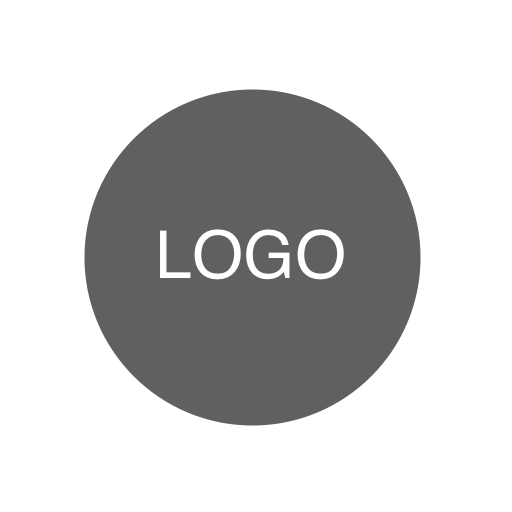 <Nom de votre entreprise>DATE<123 Adresse municipale><Ville, État, code postal>DEVIS N°<Numéro de téléphone, e-mail>FACTURERENVOYEZ À<Nom de la personne-ressource><Nom / Service><Nom de l'entreprise cliente><Nom de l'entreprise cliente><Adresse><Adresse><Téléphone><Téléphone>DESCRIPTIONDESCRIPTIONQTÉPRIX UNITAIRETOTAL0,000,000,000,000,000,00TOTAL0,00Remarques, notes sur la durée de validité du devis, estimations de la durée du projet...Remarques, notes sur la durée de validité du devis, estimations de la durée du projet...RABAIS0,00Remarques, notes sur la durée de validité du devis, estimations de la durée du projet...Remarques, notes sur la durée de validité du devis, estimations de la durée du projet...TAUX D'IMPOSITION0,00 %Remarques, notes sur la durée de validité du devis, estimations de la durée du projet...Remarques, notes sur la durée de validité du devis, estimations de la durée du projet...TAXE TOTAL0,00Remarques, notes sur la durée de validité du devis, estimations de la durée du projet...Remarques, notes sur la durée de validité du devis, estimations de la durée du projet...EXPÉDITION/MANUTENTION0,00Total du devis$ -